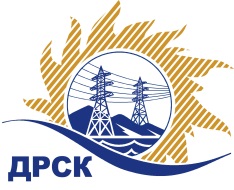 Акционерное Общество«Дальневосточная распределительная сетевая  компания»(АО «ДРСК»)Протокол заседания комиссии по вскрытию конвертов, поступивших на запрос предложений № 31705825490г. БлаговещенскСПОСОБ И ПРЕДМЕТ ЗАКУПКИ: Открытый  запрос предложений на право заключения договора  «Автомобили УАЗ»  закупка 316 ПРИСУТСТВОВАЛИ: Два члена  постоянно действующей Закупочной комиссии АО «ДРСК» 1 уровня   Информация о результатах вскрытия конвертов:В адрес Организатора закупки поступило 3 (три) заявки   на участие в закупке, конверты с которыми были размещены   электронном виде на сайте   Единой электронной торговой площадки (АО «ЕЭТП»), по адресу в сети «Интернет»: https://rushydro.roseltorg.ru Вскрытие конвертов было осуществлено в электронном сейфе Организатора закупки на сайте Единой электронной торговой площадки (АО «ЕЭТП»), по адресу в сети «Интернет»: https://rushydro.roseltorg.ru  автоматически.Дата и время начала процедуры вскрытия конвертов с заявками на участие в закупке: 09:00 (время московское)  27.12..2017  г.  Место проведения процедуры вскрытия конвертов с заявками участников: на сайте Единая электронная торговая площадка (АО «ЕЭТП»), по адресу в сети «Интернет»:   https://rushydro.roseltorg.ru В конвертах обнаружены заявки следующих участников закупки:Решили: Утвердить протокол заседания закупочной комиссии по вскрытию конвертов, поступивших на открытый  запрос предложений.Секретарь Закупочной комиссии 1 уровня АО «ДРСК»	               М.Г. ЕлисееваИсп. Ирдуганова И.Н.397-147irduganova-in@drsk.ru№ 175/МТПиР-В27.12.2017 г.№ п/пНаименование участникаЗаявка без НДСЗаявка с НДССтавка НДС1Индивидуальный предприниматель Уразов Владимир Ильич  (ИНН/КПП 280100158140/ ОГРН 304280129900091)11 513 559.3213 586 000.0018%2Общество с ограниченной ответственностью «Восток-УАЗ»  (ИНН/КПП 2536095449/253901001 /ОГРН 1022501290350)11 500 000.0013 570 000.0018%3Общество с ограниченной ответственностью «ГУД ВИН» (ИНН/КПП 2543101301/254301001 /ОГРН 1162536081950)11 500 000.0013 570 000.0018%